COMPANY NAME HERE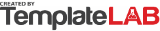 COMPANY NAME HERECOMPANY NAME HERECOMPANY NAME HERECOMPANY NAME HERECOMPANY NAME HERECOMPANY NAME HERECOMPANY NAME HERECOMPANY NAME HERECOMPANY NAME HERECOMPANY NAME HERECOMPANY NAME HERECOMPANY NAME HERECOMPANY NAME HERECOMPANY NAME HERETaskOwnerStartFinish%
CompleteW1W2W3W4W5W6W7W8W9W10TaskOwnerStartFinish%
Complete14/03/2221/03/2228/03/2204/04/2211/04/2218/04/2225/04/2202/05/2209/05/2216/05/22TaskOwnerStartFinish%
Complete18/03/2225/03/2201/04/2208/04/2215/04/2222/04/2229/04/2206/05/2213/05/2220/05/22DESIGNDesign Corporation LTD14/03/2201/04/22100%Instructions to a pool designer Client & Project Manager14/03/2215/03/22100%3D ModellingAllan Fox (Design Corporation)16/03/2225/03/22100%Design rework and approvalDesign Corporation & Client28/03/2201/04/22100%PERMITTINGAdministration Dept.04/04/2215/04/5575%Building permit formsGarry Chrismas 04/04/5505/04/22100%Official permit approval processMunicipality officials06/04/2215/04/2260%EXCAVATIONHeavy Machinery Team18/04/2222/04/220%DiggingJohn Millman18/04/2221/04/220%Utilities protectionMick Dixon20/04/2222/04/220%STEEL, PLUMBING, ELECTRICALSpecial Teams25/04/2206/05/220%Lay the steel routeConstruction Team25/04/2229/04/220%Electrical installationsElectrical Team02/05/2206/05/220%Plumbing installationsPlumbing Team02/05/2206/05/220%VINYL POOL INSTALLATIONInstallation Team09/05/2213/05/220%Pool shippingTruckers Co.09/05/2209/05/220%Pool installationInstallation Team10/05/2213/05/220%DECK & LANDSCAPINGSpecial Teams16/05/2220/05/220%LandscapingLandscaping Team16/05/2219/05/220%Water featuresPlumbing Team16/05/2220/05/220%Deck customizationOutdoor Design Team16/05/2218/05/220%Custom lightingElectrical Team17/05/2218/05/220%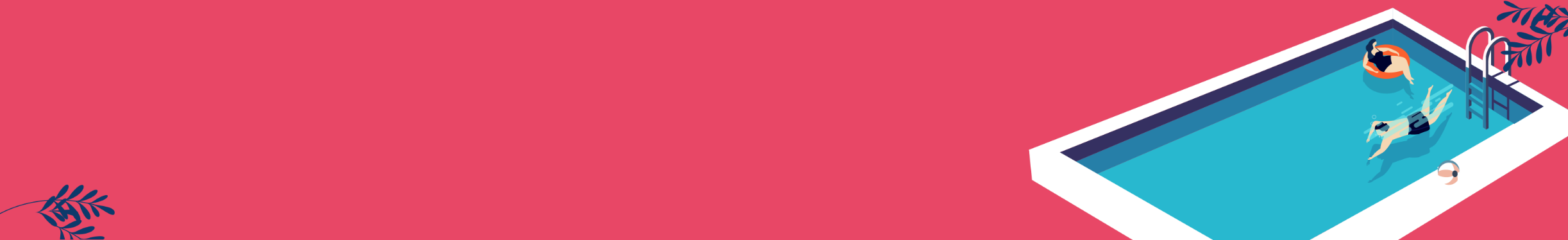 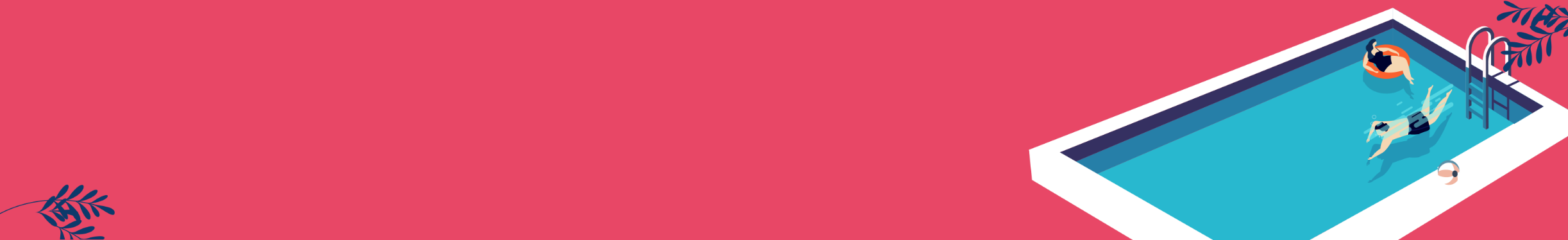 